Refuerzo lo Aprendido. Nombre:………………………………….Curso: 4° a – b  Fecha: ………………Mira el siguiente planisferio y completa según corresponda. 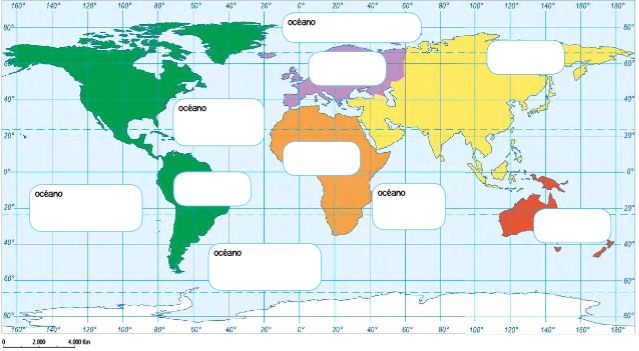 1.- Dibuja en el mapa la rosa de los vientos.2.- Completa el planisferio escribiendo los nombres de los continentes. 3.- Completa el planisferio escribiendo los nombres de los océanos.Escribe la letra del clima en el paisaje que corresponda, luego responde las preguntas.Cálido          B) Templado    C) Desértico      D) Frío      E) De alta montaña.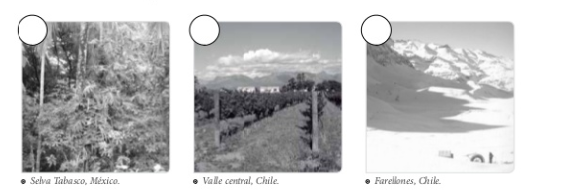 ¿Por qué en algunos de estos paisajes hay más vegetación que otros?………………………………………………………………………………………………………………………………………………………………………………………………………………………………………………………………………………………………………………………………………………………………………………………………………………………………………………¿Cuál de estos paisajes crees que es más habitable? ¿Por qué?....................................................................................................................................................................................................................................................................................................................................................................................................................................................................................En el siguiente globo terráqueo, anota en cada           el número que le corresponde.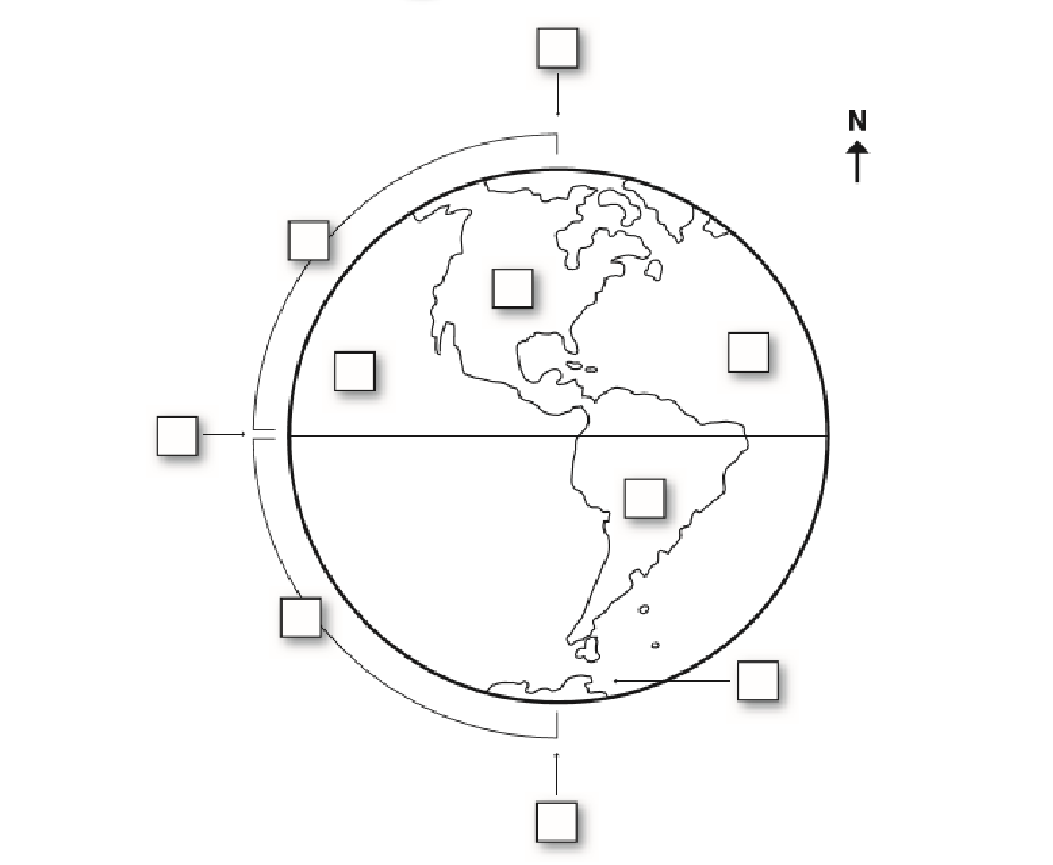 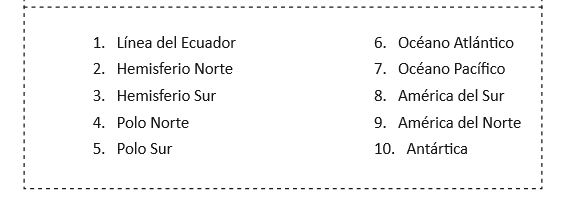 